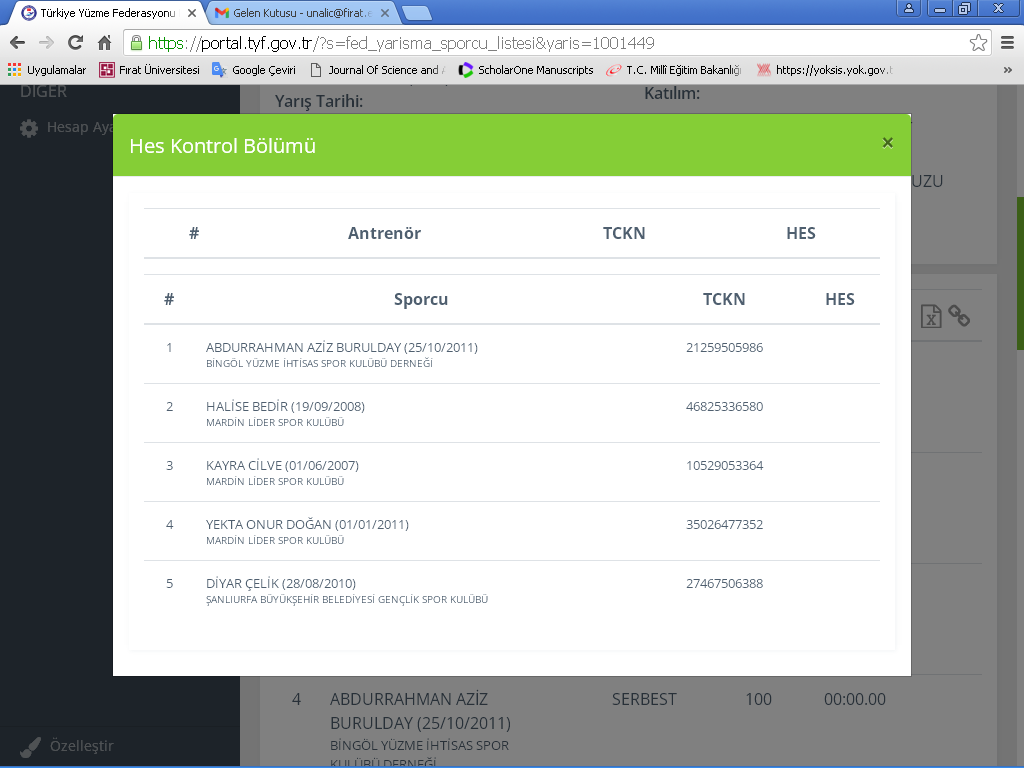 Yukarıda isimleri olan sporcularımızın spor kulüplerinin dikkatine; “T.Y.F. 11-12 YAŞ ULUSAL GELİŞİM LİGİ PROJESİ 2.VİZE VE 13+ YAŞ UZUN KULVAR BARAJ GEÇME MÜSABAKASI” tarihleri 16-17 Nisan 2022 olarak güncellenmiştir. Bu uyarıyı dikkate almanızı rica ederim.